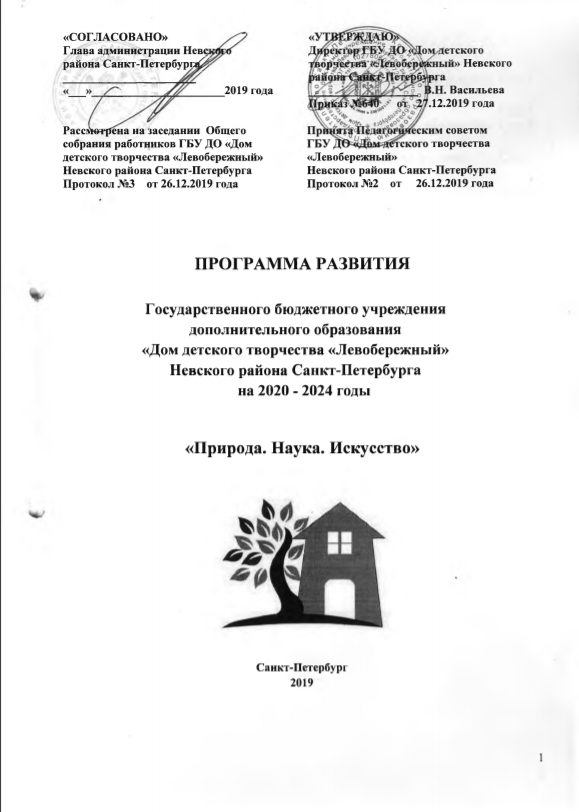 ПРОГРАММА РАЗВИТИЯГосударственного бюджетного учреждения дополнительного образования «Дом детского творчества «Левобережный» Невского района Санкт-Петербурга на 2020 - 2024 годы «Природа. Наука. Искусство»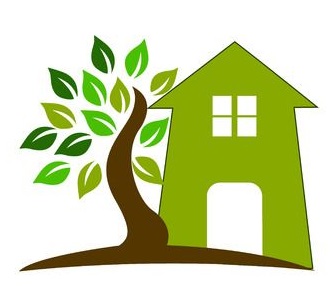 Санкт-Петербург2019СОДЕРЖАНИЕ 1. ПАСПОРТ ПРОГРАММЫ РАЗВИТИЯ Государственного бюджетного учреждения дополнительного образования «Дом детского творчества «Левобережный» (далее – ДДТ «Левобережный») Невского района Санкт-Петербурга2. ВВЕДЕНИЕПрограмма развития Государственного бюджетного учреждения дополнительного образования «Дом детского творчества «Левобережный» (далее – ДДТ «Левобережный») Невского района Санкт-Петербурга разработана в соответствии с Указом Президента Российской Федерации «О национальных целях и стратегических задачах развития Российской Федерации на период до 2024 года», Национальным проектом «Образование» (2019-2024 гг.), постановлением Правительства РФ «Об утверждении государственной программы РФ «Развитие образования» (2018-2025 гг.), постановлением Правительства Санкт-Петербурга «О государственной программе Санкт-Петербурга «Развитие образования в Санкт-Петербурге» (с изменениями на 23.07.2019), целями государственной образовательной политики Российской Федерации и является стратегическим логическим продолжением предыдущей Программы развития на 2016 – 2020 годы.К компетенции образовательной организации относится разработка и утверждение по согласованию с учредителем программы развития образовательной организации (Статья 28 федерального закона «Об образовании в Российской Федерации»). Программа развития является обязательным локальным актом, наличие которого в образовательной организации закреплено законодательно. Программа развития – локальный акт образовательной организации, определяющий стратегические направления развития образовательной организации на среднесрочную перспективу. Этот управленческий документ определяет ценностно-смысловые, целевые, содержательные и результативные приоритеты развития, задает основные направления эффективной реализации государственного задания, определяет механизмы и результаты развития. Программа как проект перспективного развития ДДТ «Левобережный» призвана обеспечить качественную реализацию государственного задания и всестороннее удовлетворение образовательных запросов субъектов образовательного процесса, консолидировать усилия всех заинтересованных субъектов образовательных отношений и социального окружения образовательной организации для достижения целей Программы. В основу реализации Программы положен современный программно-проектный метод, сочетающий управленческую целенаправленность деятельности администрации и творческие инициативы образовательной организации. Выполнение государственного задания происходит в рамках направлений, представляющих комплекс взаимосвязанных задач и мероприятий, нацеленных на обеспечение доступности качественного образования в соответствии с показателями эффективности работы образовательной организации. Инициативы со стороны педагогического коллектива по реализации Программы разрабатываются как педагогические проекты. Результатом деятельности ДДТ «Левобережный» по направлениям является повышение эффективности работы образовательной организации, результатом реализации инициативных проектов – высокий уровень удовлетворенности общества качеством дополнительного образования. Для достижения целей выбрана стратегическая идея: создание в ДДТ «Левобережный»  естественнонаучной (в т.ч., цифровой) образовательной среды. Это предполагает создание образовательного пространства, обеспечивающего каждому учащемуся равный доступ к получению качественного естественнонаучного дополнительного допрофессионального образования в интеграции с развитием социально-педагогической, технической, физкультурно-спортивной, художественной направленностей, осуществление допрофессиональной ориентации и профессиональных проб. Ключевыми идеями Программы развития являются: работа с одаренными детьми, повышение качества дополнительного образования, развитие образовательной среды дополнительного образования, взаимодействие с семьями обучающихся, совершенствование профессиональной ориентации и допрофессиональной подготовки обучающихся, развитие позитивной соиальной активности обучающихся (на основе инициатив и волонтерства), профессиональное развитие и сопровождение педагогов.Актуальность Программы развития обусловлена изменяющимися потребностями участников образовательного процесса, в первую очередь, обучающихся, особенностями современной образовательной политики, обновлением содержания образования, спецификой образовательной деятельности ДДТ «Левобережный» и развитием современных образовательных технологий, изменением роли учителя, развитием системы государственно-общественного управления.3. АНАЛИЗ ПОТЕНЦИАЛА РАЗВИТИЯ ДДТ «ЛЕВОБЕРЕЖНЫЙ»Общая информацияДДТ «Левобережный» - образовательное учреждение дополнительного образования детей, расположено по адресу:192131, Санкт-Петербург, улица Бабушкина, дом 56, корпус 2, литер Д.Образовательное учреждение имеет долгую и славную историю. Оно было создано на основании приказа по Володарскому РОНО от 26.03.1937 г. № 35 как «Дом пионеров и школьников Володарского района», а затем переименовано в Левобережный Дом творчества юных (на основании решения Исполнительного Комитета Невского районного Совета народных депутатов г. Ленинграда от 08.08.1991 № 880). В современном статусе учреждено как Государственное образовательное учреждение дополнительного образования Левобережный Дом творчества юных распоряжением администрации Невского района мэрии Санкт-Петербурга от 25.01.1995 № 113р. Государственное бюджетное учреждение дополнительного образования ДДТ «Левобережный»  Невского района Санкт-Петербурга осуществляет образовательную деятельность на основании Устава, зарегистрированного Межрайонной инспекцией Федеральной налоговой службы № 15 по Санкт-Петербурга за государственным регистрационным номером 9157848416740 от 22 декабря 2015 года. Новая редакция Устава Образовательного учреждения с переименованием в Государственное бюджетное образовательное учреждение дополнительного образования детей Дом детского творчества Невского района Санкт-Петербурга «Левобережный» утверждена распоряжением Комитета по образованию от 30.09.2011 № 1967-р, зарегистрирована Межрайонной инспекцией Федеральной налоговой службы № 15 по Санкт-Петербургу 31.10.2011 за государственным регистрационным номером 8117847480380. Изменения к Уставу Образовательного учреждения утверждены распоряжением Комитета по образованию от 29.08.2012 № 2394-р, зарегистрированы Межрайонной инспекцией Федеральной налоговой службы № 15 по Санкт-Петербургу 13.09.2012 ДДТ «Левобережный имеет лицензию: серия: 78ЛО2 № 000724 от 21 декабря 2016 года, выдана Комитетом по образованию Санкт-Петербурга, срок действий – бессрочно.Основной целью деятельности ДДТ «Левобережный» является осуществление образовательной деятельности по дополнительным общеобразовательным программам. Предметом деятельности ДДТ «Левобережный» являются: реализация дополнительных общеобразовательных программ: дополнительных общеразвивающих программ; организация досуговой деятельности; организация работы с детскими общественными объединениями; организация методической деятельности (работы), направленной на оказание помощи педагогическим кадрам образовательных учреждений района, педагогам дополнительного образования, повышение их профессионального мастерства; организация инновационной, в том числе опытно-экспериментальной деятельности в различных сферах образования; организация психолого-педагогического сопровождения обучающихся. В ДДТ «Левобережный» обеспечивается равный доступ обучающихся к образованию с учетом разнообразия особых образовательных потребностей и индивидуальных возможностей. ДДТ «Левобережный» обеспечивает охрану здоровья обучающихся в соответствии с действующим законодательством. ДДТ «Левобережный» может осуществлять образовательную деятельность по заданиям и за счет средств физических и (или) юридических лиц по договорам об оказании платных образовательных услуг, т.е. оказывать платные образовательные услуги (обучение по дополнительным общеразвивающим программам; проведение мероприятий по организации досуговой деятельности). Порядок предоставления платных образовательных услуг определяется Правилами оказания платных образовательных услуг, утверждаемыми Правительством Российской Федерации.Образовательная деятельностьТаблица 1В ДДТ «Левобережный» занимаются 2444 ребенка от 4 до 18 лет (на бюджетной основе – 2328 детей). Основную группу составляют дети от 7 до 11 лет, в последние несколько лет значительно увеличилось количество детей 4 – 7 лет (и даже 3 – 7 лет), 15 – 17 лет.Диаграмма 1Распределение обучающихся по возрастуЗанятия проводятся в 175 учебных группах технического, прикладного, спортивного, музыкального, танцевального, театрального направлений дополнительной образовательной деятельности. Обучающиеся принимаются на заявительной основе. Два раза в год проводятся открытые занятия для родителей обучающихся (законных представителей). Родители (законные представители) участвуют в работе объединений без включения их в состав объединений и групп. Основным видом деятельности ДДТ «Левобережный» является реализация дополнительных общеобразовательных общеразвивающих программ: их 78 (по пяти направленностям дополнительной образовательной деятельности):Диаграмма 2Распределение образовательных программ по направленностямВедется работа с детскими общественными объединениями и органами ученического самоуправления образовательных организаций Невского района. В сотрудничестве с районной территориальной организацией профсоюзов работников образования организованы и проведены районные турниры игры КВН для педагогических работников Невского района (15 ДОУ). В ноябре 2018 года в ДДТ «Левобережный» при поддержке Отдела образования администрации Невского района Санкт-Петербурга стартовал проект для старшеклассников «100 вопросов взрослому», включающий встречи с интересными людьми.В летний период в ДДТ «Левобережный» проводятся мастер-классы и досуговые мероприятия для детей, отдыхающих в городских лагерях при образовательных организациях.Более 100 учащихся являются победителями и дипломантами ежегодных международных, региональных и районных смотров, конкурсов, выставок и соревнований. В рамках досуговой деятельности проводятся праздники, фестивали, игровые программы, конкурсы, концерты, спектакли, выставки соревнования для 5 тысяч детей, их родителей и взрослых участников.Наибольшей популярностью пользуются: районный конкурс «Город над вольной Невой» - более 300 участников, районные конкурсы рисунков «Сказки народов мира» и «Цветы Победы», выставка детского прикладного творчества «Невская мозаика», районный конкурс «Невские виртуозы» для юных музыкантов (более 500 участников). Продолжается активное развитие проектной и исследовательской деятельности дошкольников и школьников. Более 150 обучающихся принимали участие в учебных исследованиях и научно-практических мероприятиях районного, городского и международного уровней: городском военно-историческом музейно-краеведческом конкурсе «Во славу Отечества и Российского флота», городской историко-краеведческой конференции юных исследователей «Старт в науку», городской конференции школьников «Родословные школьников Петербурга в истории России и Санкт-Петербурга» и городском конкурсе «Лучший юных экскурсовод года», районных конференциях учащихся «Личность в истории», «Подвиг Ленинграда», «Культура. Познание. Совершенство» и других Активно развивается направление, связанное с повышением уровня и качества социальной активности обучающихся. Более 500 детей и подростков приняли участие в образовательных и социальных проектах, направленных на заботу о ветеранах и инвалидах (сотрудничество с социально-реабилитационным центром), на сохранение памяти о великих исторических и культурных событиях страны и города (городская акция «Вахта памяти», трудовые десанты на Дороге жизни, акции «Свеча памяти», на благоустройство города («День добровольного служения городу»), в концертах-поздравлениях ко Дню матери, Дню пожилого человека, Дню Победы.В ДДТ «Левобережный»  активно используются возможности электронного обучения и дистанционного взаимодействия педагогов и обучающихся. Около 50% обучающихся получают дополнительное образование с использованием электронных образовательных ресурсов, 13% обучающихся могут одновременно пользоваться широкополосным интернетом. Педагоги организуют информационное сопровождение занятий (размещают дидактический материал, видеозаписи конкурсов, выступлений, праздников) для использования обучающими и их родителями, проводят консультирование онлайн, проводят опросы и небольшие исследования.Развивается сайт ДДТ «Левобережный».ДДТ «Левобережный»  активно развивает сетевое взаимодействие и социальное партнерство: с педагогическим колледжем № 8 (организация практики студентов), СПбГБ ПОУ СПО «Российский колледж традиционной культуры (организация мастер-классов для обучающихся), организацией «Петербург-концерт (участие в совместном проекте), фондом «Меценат» (организация конкурсных мероприятий, спортивными и творческими коллективами, библиотеками и музеями Невского района и Санкт-Петербурга. Развивается сотрудничество с СГБПОУ
«Художественно-профессиональный лицей Санкт-Петербурга имени Карла Фаберже» (художественная огранка камня и участие в Junior WorldSkills).Организовано сотрудничество с образовательными учреждениями дополнительного образования Невского района:ГБОУ ДОД Дом детского творчества Невского района Санкт-Петербурга «Левобережный»,ГБОУ ДОД Правобережный дом детского творчества Невского района СанктПетербурга,ГБОУ ДОД «Центр технического творчества «Старт +»,ГБОУ ДОД «Центр гражданского и патриотического воспитания Взлет».В ДДТ «Левобережный»  создана система оценки качества дополнительного образования. Она включает комплекс мониторинговых исследований, анкетирование участников образовательного процесса, обработку данных и их анализ. Мониторинг качества образования проводится ежегодно по следующим параметрам:Кадровое обеспечение.Программно-методическое обеспечение.Полнота реализации образовательных программ.Уровень освоения обучающимися образовательных программ.Сохранение контингента обучающихся.По каждой программе разработана система диагностики освоения программы, во всех детских коллективах действует 10-балльная система оценки образовательных результатов и трехуровневая система освоения обучающимися образовательных программ (модель «Растем вместе»). Для обучающихся, продемонстрировавших выдающиеся успехи, учрежден приз «Дельфи».Безопасность и материально-техническая база ДДТ «Левобережный»Для обучающихся в ДДТ «Левобережный»  создана безопасная  и относительно комфортная (в соответствии с имеющимися возможностями) образовательная среда. Она включает учебные кабинеты, танцевальные классы, спортивный зал, тренажерный зал,  мастерские, актовый зал, лекционный зал, зооуголок, методический кабинет, зоны отдыха для обучающихся и их родителей. Материально-техническое обепечение образовательного процесса осуществляется в соответствии с трабованиями образовательных программ. Есть комплексная система безопасности, сигнализация, возможность обучения детей с ограниченными возможностями здоровья (аппарели).К сожалению, материально-техническая база является слабым местом ДДТ «Левобережный». Это связано с моральным и физическим износом оборудования (например, компьютеров, аудиотехники), несоответствием оборудования стратегическим задачам и возможностям их решения, расширением контингента обучающихся и необходимостью удовлетворения специфических образовательных запросов (например, проведения занятий с детьми 3 – 7 лет, занятий по огранке камня и т.д.), отсутствием средств для проведения комплексной реорганизации материально-технической базы. За последний год был реконструирован зооуголок, продолжается работа по оснащению ДДТ «Левобережный», что отражено в программе развития образовательной среды. Кадровые ресурсыВ ДДТ «Левобережный» работают 47 квалифицированных педагогов. Более 58% руководителей и педагогических работников имеют высшее образование,  40% - высшую и первую квалификационные категории. Более 86% педагогов за последние 5 лет повысили свою квалификацию. Опыт деятельности педагогов ДДТ «Левобережный» был представлен на конференции, посвященной 100-летию дополнительного образования детей в России, отражен в разнообразных методических работах и публикациях, на сайтах педагогов и в конкурсной деятельности. Около 80% педагогов активно используют информационно-коммуникационные технологии в своей професиональной деятельности.Инновационная деятельностьИнновационного статуса ДДТ «Левобережный» не имеет.Инновационная деятельность в ДДТ «Левобережный» неформально развивается по следующим направлениям:Совершенствование естественно-научного направления (как возможно основного в специфике деятельности) и создание образовательной среды для развития этого направления.Допрофессиональная ориентация обучающихся, профессиональные пробы и участие в Junior WorldSkills, создание центра «InProf» (тестирование, диагностика интересов, помощь в выборе профессии, профессиональные пробы, участие в конкурсах, встречи с интересными профессионалами и т.д.).Сетевое взаимодействие с сотрудничество с СГБПОУ
«Художественно-профессиональный лицей Санкт-Петербурга имени Карла Фаберже».Создание условий для работы с обучающимися с особыми образовательными потребностями и с родителями обучающихся (законными представителями) – оказание психологической, консультационной помощи, в т.ч., родителям детей 3 – 7 лет, родителям подростков, родителям детей с ограниченными возможностями здоровья.Таблица 2Творческие достижения учащихся и коллективов ГБУ ДО «Дом детского творчества «Левобережный» в 2018-2019 учебном году4. АНАЛИЗ РЕАЛИЗАЦИИ ПРОГРАММЫ РАЗВИТИЯ ДДТ «ЛЕВОБЕРЕЖНЫЙ» НА 2016 – 2020  ГГ. Программа развития ГБОУ ДДТ «Левобережный» на 2016 – 2020 годы реализована почти в полном объеме.  Стратегическая идея выполненной Программы развития: «От будущего к настоящему».Целевые проекты: «Доступность. Качество. Интеграция».«Растим гражданина»«Социализация и развитие»«Культура. Здоровье. Безопасность»«Открытая среда».«Мастерство. Эффективность. Успех»Целевыми индикаторами мониторинга реализации Программы являлись:Доля учащихся, осваивающих образовательные программы на высоком уровне – 100% (подтверждается данными системы оценки качества образования).Повышение ИКТ-компетентности педагогов и учащихся – 100% (подтверждается данными анкетирования и результатами образовательной деятельности).Увеличение доли учащихся, получающих образование с использованием информационных технологий – в 1, 5 раза (значительно превышено, подтверждается данными о результатах реализации образовательных программ).Доля участников образовательного процесса, имеющих доступ к выделенной сети интернет и локальной компьютерной сети учреждения – 100% (достигнуто – 100% педагогов и 13% обучающихся).Расширение спектра дополнительных общеобразовательных общеразвивающих программ – на 15-20% (значительно превышено, данные подтверждаются перечнем программ).Увеличение доли потребителей образовательных услуг, принимающих участие в работе органов общественного самоуправления – на  20%. Достигнуто (за счет включения родителей обучающихся (законных представителей) и социальных партнеров.Увеличение уровня компортности условий для организации образовательного процесса с детьми-инвалидами и детьми с ограниченными возможностями здоровья – на 10% (достигнуто, подтверждается результатами анкетирования участников образовательного процесса и их персональными данными.Главным результатом реализации Программы развития стало развитие конкурентоспособности на рынке образовательных услуг города в секторе учреждений дополнительного образования.Анализ деятельности ГБУ ДО «Дом детского творчества «Левобережный» позволил определить следующие позитивные и негативные тенденции в деятельности учреждения.Таблица 3Позитивные и негативные тенденции в деятельности учрежденияАнализ запросов родителей  обучающихся показал приоритет ценности высокого уровня дополнительного образования и общекультурного развития учащихся, оздоровления детей, их социального и волевого развития. Кроме того, родители отмечали необходимость подготовки к взрослой жизни, разностороннего развития способностей. В сфере воспитательной деятельности ожидания родителей связаны с: ранней диагностикой и определением способностей учащихся; совершенствованием индивидуального подхода педагога к детям; расширением тематики развивающих и досуговых программ. Выявлена также потребность родителей в повышении их собственной психолого-педагогической культуры.Исследование образовательных потребностей, ценностных ориентаций и установок обучающихся показало, что необходима разработка программы, позволяющей создать условия для развития у обучающихся комплекса личностных свойств, необходимых для реализации творческих способностей: активности мышления, воли, организованности, самостоятельности, коммуникативности. Важно повысить уровень этического, мировоззренческого, эстетического развития учащихся через содержательное общение в рамках профессиональной подготовки, воплощение идей в практической созидательной творческой деятельности.Изучение мнения педагогов позволило включить в перспективы развития следующие положения: повышение психологической и правовой компетентности, расширение форм профессионального общения; совершенствование методов стимулирования эффективной деятельности педагогов.5. ПРОБЛЕМЫ, ТРЕБУЮЩИЕ ДАЛЬНЕЙШЕГО РЕШЕНИЯОсновной проблемой, связанной с дальнейшим развитием ДДТ «Левобережный», является поиск своего пути развития, повышения интенсивности инновационной деятельности, направленной на повышение качества дополнительного образования, привлечение обучающихся, повышение наполняемости групп, совершенствование качества профессиональной педагогической деятельности, развития материально-технической базы, позволяющей решить задачи современного дополнительного образования.Проблемы могут быть решены, если будут выполнены следующие задачи: развитие системы выявления и сопровождения талантливых детей; разработка механизма оценки оптимальности использования новых, в том числе и ИК-технологий, в образовательном процессе; продолжение работы по использованию различных форм оценки результатов обучающихся и качества дополнительного образования; развитие сетевого взаимодействия с социальными партнерами для создания оптимальных условий для реализации программ предпрофильной подготовки и профильного обучения обучающихся, разработка эффективных механизмов сотрудничества с родителями обучающихся и социальными партнерами, обеспечивающими их активное участие в жизни ДДТ «Левобережный»; создание условий для более эффективной реализации принципов государственно-общественного управления, совершенствование системы управления ДДТ «Левобережный»;повышение эффективности системы учета и дифференцированной оценки результатов профессиональной деятельности педагогов дополнительного образования;укрепление и обновление материально-технической базы ДДТ «Левобережный»; повышение качества и эффективности инновационной деятельности.6. РЕЗУЛЬТАТЫ МАРКЕТИНГОВОГО АНАЛИЗА ВНЕШНЕЙ СРЕДЫДДТ «Левобережный» расположен в Муниципальном округе «Обуховский» Невского района Санкт-Петербурга и является образовательной организацией, которая предлагает образовательные программы дополнительного образования на бюджетной и платной основе. Ближайшие образовательные организации, реализующие образовательные программы дополнительного образования и оказывающие образовательные услуги для жителей муниципального округа:  ГБОУ СОШ № 328 с углубленным изучением английского языка, ГБОУ СОШ № 17, ГБОУ СОШ № 334, Школа-интернат № 18 (школьная служба медиации).На левом берегу Невы в Невском районе ДДТ «Левобережный является единственной образовательной организацией в своем роде. Отсутствие непосредственных конкурентов приводит к снижению конкурентоспособности ДДТ «Левобережный».7. SWOT-АНАЛИЗ ОЦЕНКИ ПОТЕНЦИАЛА РАЗВИТИЯ ДДТ «ЛЕВОБЕРЕЖНЫЙ»Анализ внешней и внутренней образовательной среды ДДТ «Левобережный» позволяет выявить ряд факторов, определяющих современное состояние образования, которые влияют как на определение задач Программы развития, так и на особенности ее реализации. Противоречивая образовательная политика, сложная государственная стратегия в области образования, прежде всего ориентация на решение задачи по обеспечению качественного образования в соответствии с индивидуальными запросами и возможностями ребенка. Одним из способов решения этой задачи является обеспечение в школе условий, которые позволят каждому учащемуся достигнуть уровня образованности, который соответствует его личностному потенциалу. Сложные условия деятельности ДДТ «Левобережный», связанные с его расположением и контингентом обучающихся, высокая имущественная дифференциация населения и недостаточный уровень доходов населения для развития платных образовательных услуг. Особенности и возможности социокультурной среды Санкт-Петербурга как культурного, научного и промышленного центра, использование которых позволяет получать новые образовательные результаты, обеспечивающих успешную социализацию выпускников ДДТ «Левобережный» в конкурентной среде крупного города. Развитие социально-профессиональных сетей и наличие опыта самореализации образовательного учреждения в условиях сетевого взаимодействия и образовательных кластеров, но недостаточно эффективное использование потенциала сетевого взаимодействия и социального партнерства. Высокий профессионализм и наличие потенциала инновационной деятельности педагогических работников ДДТ «Левобережный», ценного опыта инновационных преобразований, в том числе опыта создания образовательных программ дополнительного образования.Поддержка семьи, содействие формированию ответственного отношения родителей или законных представителей к воспитанию детей. Специфика социального заказа, которая стимулирует развитие системы дополнительного образования ДДТ «Левобережный», повышение качества образовательных услуг, обеспечение комфортности процесса обучения каждого учащегося. Расширение самостоятельности ДДТ «Левобережный» как в составлении индивидуальных образовательных маршрутов, так и в расходовании финансовых средств, поиск новых источников финансирования. Рост количества детей с различными хроническими заболеваниями и ограниченными возможностями здоровья, широкое распространение среди молодежи вредных привычек. Сохранение деструктивной функции СМИ и социальных сетей, которые разрушительно влияют на школу в системе «школа-общество» и «школа-семья».Проявления профессиональной деформации педагогов, требующие дополнительного сопровождения их личностно-профессионального развития. Рост востребованности на рынке труда специалистов с естественно-научным образованием.Таблица 4SWOT – анализ оценки потенциала развитияВыводы: внешние возможности и риски не являются определяющими в развитии образовательной системы ДДТ «Левобережный». Стратегия развития ориентирована на внутренний потенциал развития ДДТ «Левобережный» и инновационные подходы к управлению и обучению. Анализ деятельности Дома детского творчества «Левобережный» Невского района Санкт-Петербурга за период 2015-2019 гг. позволяет сделать вывод о практической реализации целей и задач предыдущего этапа жизни учреждения и выделить следующие достижения:1.   Успехи и достижения в образовательной области:высокие достижения учащихся и коллективов на городских, региональных, Всероссийских, Международных конкурсах;сохранность контингента учащихся, стабильная посещаемость занятий;уровень качества знаний и умений, соответствующий результатам, определенным образовательными программами;рост активности учащихся в познавательной деятельности.ГБУ ДО «Дом детского творчества «Левобережный» Невского района Санкт-Петербурга является конкурентоспособным, обладает высоким рейтингом: показателем является то, что учреждение имеет высокую наполняемость творческих коллективов.Опросы родителей и учащихся показывают высокий уровень удовлетворённости качеством и спектром образовательных услуг, системой отношений, осуществляемой модернизацией учреждения. Создана система широкого по направлениям, вариативного по содержанию и глубине усвоения материала, доступного для учащихся любой возрастной группы (от 4 до 18 лет). Система характеризуется наличием связей взаимной преемственности по вертикали и связями взаимного обогащения по горизонтали.Осуществляется выявление детской одарённости на ранних этапах обучения и последующее сопровождение одарённых детей.Активизирована работа с родителями, направленная на формирование отношений сотрудничества и сотворчества с ребенком и с педагогами. Показатели: посещаемость родителями мероприятий, родительских собраний, консультаций; удовлетворенность заинтересованным внимательным отношением персонала.Созданная система досуговой работы является привлекательной для детей и родителей, обладает большим развивающим потенциалом. Основной показатель: высокая посещаемость различных творческих досуговых мероприятий; позитивная оценка мероприятий участниками.Разработаны и реализуются различные игровые программы для школ Невского района, прежде всего, культурологической и краеведческой направленности, которые востребованы школами, высоко оцениваются участниками.Создан стабильный высокопрофессиональный коллектив педагогов, способных на современном уровне решать задачи модернизации учреждения дополнительного образования детей в приоритетных направлениях развития образовательной системы Российской Федерации и Санкт-Петербурга. Основные показатели: высокий уровень профессиональной квалификации педагогов; позитивный творческий психологически-комфортный микроклимат в педагогическом коллективе.8. СЦЕНАРИЙ РАЗВИТИЯ ДДТ «ЛЕВОБЕРЕЖНЫЙ»  ДО 2020 ГОДАДом детского творчества открыт для общества, педагогической общественности, жителей города, района и микрорайона, родителей учащихся, учащихся, социальных партнеров.Педагогический коллектив обеспечивает реализацию ФГОС нового поколения, профессиональная деятельность соответствует требованиям профессионального стандарта «Педагог»: учитель переходит от задачи «дать новое знание» к задаче «создать условия для получения новых знаний». Образовательное пространство комфортно, оснащено современной техникой. Действует государственно-общественное управление. Воспитывается культура здоровья школьников. Инновационное развитие ДДТ «Левобережный» предусматривает: поддержку талантливых детей, воспитание гражданина новой России;обновление содержания и технологий обучения, профессиональное развитие педагогов;развитие образовательной среды;создание системы оценки качества дополнительного образования.ДДТ «Левобережный» значительно повысит качество образования (по результатам внешних и внутренних оценочных процедур). Контингент обучающихся (станет еще более сложным и социально разнообразным) предъявит гораздо больше требований как к профессионализму педагогов, так и к образовательной среде. Это будет стабильная образовательная организация, более активная, инициативная, чуткая к инновационным предожениям и идеям, энергично развивающаяся и создающая решения для возникающих проблем.В 2024 году ДДТ «Левобережный» займет ведущую позицию в области дополнительного образования естественнонаучной направленности (без ущерба остальным направлениям).В ДДТ «Левобережный» будет разработана эффективная система оценки качества дополнительного образования, позволяющая оперативно реагировать на возникающие проблемы и решать их. ДДТ «Левобережный» войдет в один из кластеров Невского района, решающих проблемы качества образования, продолжит традиции сотрудничества и сетевого взаимодействия и в этой области.ДДТ «Левобережный»  продолжит развивать современную образовательную среду, насыщая как ее материально-техническую составляющую, пространственно-предметный компонент, комфортность, образовательный потенциал, так и психологическую (повышение качества взаимодействия участников образовательного процесса, их психологического комфорта), событийную (количество и качество событий школьной жизни, насыщенность и открытость школьной жизни, активность участников), технологическую (разнообразие и эффективность применения современных образовательных технологий).Продолжится взаимодействие семьи и ДДТ «Левобережный», родители и законные представители обучающихся смогут чаще принимать участие в делах ДДТ «Левобережный», в различных событиях, получать профориентационную помощь. ДДТ «Левобережный»  станет одним из центров волонтерства, позитивной активности, социальных проектов, спортивных событий Невского района. Этому будет способствовать значительный опыт ДДТ «Левобережный» в области профессиональной ориентации. Возможно создание на базе ДДТ «Левобережный» профориентационного центра, позволяющего осуществить профессиональные пробы. Одним из видов деятельности станет предпрофессиональная подготовка школьников (в сотрудничестве с предприятиями Невского района, Санкт-Петербурга, работодателями и профориентационными службами, организациями дополнительного образования, участие в Worldskills Russia.При возникновении спроса будет развиваться система дополнительного образования для детей с особыми образовательными потребностями.Педагогические работники ДДТ «Левобережный» получат возможность совершенствования своей профессиональной деятельности: будет разработана и реализована система внутрифирменного обучения, освоения современных образовательных технологий, электронного документооборота. Будут решены проблемы, связанные с переходом на новую систему аттестации педагогических работников, с психологическим сопровождением профессиональной деятельности. Активизируется инновационная деятельность педагогических работников.Основные результаты реализации сценария развития ДДТ «Левобережный».Программа развития предыдущего периода выполнена. Сформирована нормативно-правовая база, эффективно регулирующая деятельность организации и взаимоотношения участников образовательного процесса. Сформирована квалифицированная управленческая команда. Определен и достигнут оптимальный уровень профессиональной компетентности педагогических кадров. Эффективно работают методические объединения. Продолжают развиваться наиболее интересные проекты, способствующие совершенствованию каждого обучающегося, его возможной допрофессиональной адаптации в условиях естественнонаучной образовательной среды. Созданы возможности для расширения и совершенствования социализации каждого выпускника. Расширяются различные направления спортивно-оздоровительной работы, фестивального движения, творческих событий, международного взаимодействия. Создана современная материально-техническая база ДДТ «Левобережный» Налажены связи с партнерами разных уровней (в том числе с международными). Существуют финансовые ограничения, риски, связанные с особенностями и запросами обучающихся и их родителей. Может возникнуть противоречие между объемом и уровнем заявленных проектов и возможностью их выполнения. Возможны разочарования не справившихся с требованиями участников образовательного процесса. Сценарий реализации программы реалистичен.9. КОНЦЕПЦИЯ  РАЗВИТИЯМиссия, цель, направления и задачи развитияМиссия ДДТ «Левобережный» ориентирована на повышение роли качественного дополнительного образования в жизни детей, на повышение качества дополнительного образования. Цель Программы развития:Создание условий для получения обучающимися качественного образования и обеспечение устойчивой динамики развития ДДТ «Левобережный»:эффективное выполнение государственного задания на оказание образовательных услуг в системе дополнительного образования детей и удовлетворение образовательных запросов субъектов образовательной деятельности в соответствии с требованиями законодательства;обеспечение условий для профессионального развития и стабильности педагогического коллектива, обеспечивающего качественное образование и инновационное развитие ДДТ «Левобережный»;совершенствование образовательной среды ДДТ «Левобережный» для обеспечения каждого школьника качественным дополнительным (допрофессиональным) образованием.Задачи Программы развития:Эффективное использование кадровых, материально-технических ресурсов дополнительного образования для обеспечения высокого его качества, максимального удовлетворения образовательных потребностей обучающихся, запросов семьи и общества, совершенствования образовательной среды ДДТ «Левобережный».Развитие естественнонаучной образовательной среды,  обеспечивающей инновационные изменения в организации, содержании педагогического процесса, а также в характере результатов обучения, совершенствование методов и технологий реализации образовательного процесса для успешной допрофессиональной ориентации детей, создание условий для формирования естественнонаучной компетентности обучающихся в интеграции с развитием социально-педагогической, технической, физкультурно-спортивной, художественной направленностей.Поиск новых путей взаимодействия семьи и ДДТ «Левобережный», развития психолого-социального сопровождения участников образовательного процесса, создание центра профессиональной ориентации.Создание условий для самоопределения, выявления и реализации индивидуальных возможностей каждого ребенка, поиска и поддержки одаренных и талантливых детей, всестороннего развития обучающихся в системе дополнительного образования, азвивающей социальной активности направленной на самоопределение и профессиональную ориентацию, развитие волонтерского движения. Создание условий для профессионального развития педагогических работников в новых образовательных условиях, совершенствование системы методической работы, привлечение в ДДТ «Левобережный» молодых педагогов, организация межвозрастного взаимодействия педагогов, развитие  инновационной деятельности педагогов.В процессе реализации Программы будут достигнуты следующие результаты:Представлены и выполнены решения для обеспечения высокого качества дополнительного образования, максимального удовлетворения образовательных потребностей обучающихся, запросов семьи и общества, совершенствования образовательной среды ДДТ «Левобережный» (разработана система оценки качества и мониторинга качества дополнительного образования, проведено исследование запросов семей обучающихся на получение дополнительного образования, определены параметры изменения и существенно изменена образовательная среда ДДТ «Левобережный»).Создана естественнонаучная, профессиональная, цифровая образовательная среда,  обеспечивающая инновационные изменения в организации, содержании педагогического процесса, а также в характере результатов обучения, совершенствование методов и технологий реализации образовательного процесса в дополнительном образовании.Определены пути взаимодействия семьи и ДДТ «Левобережный», развития психолого-социального сопровождения участников образовательного процесса, допрофессиональной ориентации обучающихся (разработана локальная база, алгоритмы решений, создан центр допрофессиональной ориентации «Выбор»).Созданы условия для поиска и поддержки одаренных и талантливых детей, разработаны новые программы дополнительного образования (банк программ обновлен на треть), увеличена наполняемость групп, созданы программы допрофессиональной ориентации и участия в Junior WorldSkills, представлены проекты совершенствования системы воспитательной работы на основе развития социальной активности и расширения волонтерского движения. Сформированы условия для профессионального развития педагогических работников в новых образовательных условиях, усовершенствована система методической работы, организовано межвозрастное взаимодействие педагогов (коуч-программа), определены направления инновационной деятельности, доля педагогов, принимающих участие в инновационной деятельности составляет не менее 20%, разработаны 2 инновационных продукта, отражающие проекты настоящей Программы развития.Следующие параметры позволяют проводить детальный анализ среды ДДТ «Левобережный».Широта образовательной среды. Это структурно-содержательная характеристика, показывающая, какие субъекты, объекты, процессы и явления включены в данную образовательную среду. Интенсивность образовательной среды. Структурно-динамическая характеристика, показывающая степень насыщенности образовательной среды условиями, влияниями и возможностями, а также концентрированность их проявления.Эмоциональность образовательной среды. Характеризует эмоциональную насыщенность образовательной среды, отражает характер взаимоотношений между педагогами, учащимися и родителями. Значимость образовательной среды. Характеризует значимость среды в системе ценностей субъектов образовательного процесса. Здоровье. Данный параметр был введен для изучения отношения к здоровому образу жизни и состоянию своего здоровья. Он также позволяет оценить, как воспринимают участники образовательного процесса гигиенические характеристики учебно-воспитательного процесса и самочувствие учащихся в школе.Выделенные параметры образовательной среды связаны между собой, и в то же время каждый из них может иметь свой количественный низкий или высокий показатель. Система параметров экспертизы образовательной среды позволяет производить ее системное  описание, предоставляет возможность производить мониторинг развития образовательной среды ДДТ «Левобережный» при ежегодном ее проведении.10. МЕХАНИЗМЫ РЕАЛИЗАЦИИ ПРОГРАММЫМеханизмами реализации Программы являются проекты Программы развития.Таблица 5Проекты Программа развития1. ПРОЕКТ «Открытый мир» Цель: оценка качества дополнительного образования и создание условий для развития у обучающихся и  педагогов компетенций XXI века: критического мышления, коммуникации, кооперации (командообразования) и креативности (https://ioe.hse.ru/monitoring/4k )Задачи: создание системы оценки качества дополнительного образования создание системы условий для развития у обучающихся и  педагогов компетенций XXI века: у обучающихся и  педагогов компетенций XXI века: критического мышления, коммуникации, кооперации (командообразования) и креативности, в т.ч., изменение образовательных программ и расширение их спектра;развитие системы сетевого взаимодействия и событий с образовательными, коммерческими и иными организациями, отечественными и зарубежными партнерами.Таблица 6Реализация проекта «Открытый мир»2. ПРОЕКТ «Выбор» Цель: Развитие системы работы с одаренными детьми, индивидуализации в системе дополнительного образования, создание условий для развития здорового образа жизни.Задачи: работа с одаренными детьми, обновление  и расширение услуг программ дополнительного образования;создание условий для индивидуализации в системе дополнительного образования;создание условий для развития  здорового образа жизни, создание системы событий для его поддержкиТаблица 7Реализация проекта «Выбор»3. ПРОЕКТ «InPROF» Цель: создание центра допрофессиональной ориентации и профессиональных пробЗадачи: профессиональное просвещение обучающихся; профессиональная диагностика и оказание   психологической помощи обучающимся в осознанном выборе будущей профессии;организация допрофессиональной ориентации и профессиональных проб;организация участия обучающихся в Junior WorldSkills.Таблица 8Реализация проекта «InPROF»4. ПРОЕКТ «Делай!» Цель: создание условий для позитивной социальной активности и развития волонтерства.Задачи: создание условий для позитивной социальной активности и развития волонтерства, активизация самоуправления обучающихся;Таблица 9Реализация проекта «Делай!»4. ПРОЕКТ «Город мастеров» Цель: Повышение качества профессиональной деятельности педагогов дополнительного образования в новых образовательных условиях, освоение требований ФГОС, профессионального стандарта «Педагог», оказание методической помощи, психологическое сопровождение педагогов, подготовка к аттестации, организация межвозрастного взаимодействия педагогов. Задачи: Создание условий для творческой работы и для роста профессионального мастерства педагогов через курсовую, межкурсовую переподготовку и непрерывного внутришкольного повышения квалификации ;Профессиональное развитие (оказание методической помощи, психологическое сопровождение педагогов), наставничество, коучинг;Формирование нового профессионального мышления, через вовлечение педагогов в инновационную деятельность.Таблица 10Реализация проекта «Город мастеров»11. ПЛАН-ГРАФИК РЕАЛИЗАЦИИ  ПРОГРАММЫ РАЗВИТИЯДостижение цели развития ДДТ «Левобережный» будет осуществляться в форме реализации целевых проектов и мероприятий по  стратегическим направлениям Национального проекта  «Образование». Программа реализуется в 3 этапа, в период с 2020 по 2024 год.I этап: проектировочный (2020 год): разработка и принятие документов, регламентирующих обсуждение и реализацию Программы, разработка Дорожной карты, согласование мероприятий, отработка модели мониторинга.II этап: деятельностный (2021-2023 годы): повышение качества и обеспечения доступности современного образования в рамках комплексной модернизации и развития системы образования Невского района, реализация разработанных проектов, внедрение отработанных инновационных проектов, мониторинг и корректировка.III этап: аналитический (2024 год): анализ результатов, оценка эффективности, организация обсуждений по результатам реализации и прогнозирование до 2029 г. Таблица 11Этапы реализации программы развития на период с 2016 по 2020 год12. КРИТЕРИИ И ПОКАЗАТЕЛИ РЕЗУЛЬТАТИВНОСТИ РЕАЛИЗАЦИИ ПРОГРАММЫ РАЗВИТИЯТаблица 12Индикаторы результативности реализации Программы развитияСпособы оценки эффективности реализации Программы развития:самоаудит, представление опыта в виде публикаций в профессиональной печати, участие в Интернет-семинарах, форумах, презентации достижений на конференциях, семинарах, круглых столах, педагогических советах, родительских собраниях. Критерии оценки эффективности реализуемой Программы развития отражают все направления деятельности ДДТ «Левобережный», открыты и могут корректироваться по ситуации. Качество образования (способы оценки: анализ школьной документации, внешний мониторинг, педагогические исследования). Качество образовательной среды (оценка на основе методики В.А Ясвина).Положительная динамика достижений воспитанников и учащихся ДДТ «Левобережный» в интеллектуальных и творческих конкурсах (анализ результатов олимпиад, интеллектуальных марафонов, творческих конкурсов, выставок). Соответствие уровня образовательной подготовки обучающихся запросам и требованиям родителей, заказу государства (анкетирование выпускников, родителей, отзывы общественности, СМИ, Интернет-общение). Состояние здоровья участников образовательного процесса (анкетирование педагогов, учащихся, родителей. Статистика медицинской службы ДДТ «Левобережный». Мониторинг). Повышение интереса к инновационной деятельности ДДТ «Левобережный» в профессиональном сообществе. Рост авторитета ДДТ «Левобережный» среди родителей (анкетирование родителей, интернет-форумы, виртуальная приемная ДДТ «Левобережный»).13. УПРАВЛЕНИЕ РЕАЛИЗАЦИЕЙ ПРОГРАММЫ РАЗВИТИЯОбщий контроль исполнения Программы развития ДДТ «Левобережный» осуществляют директор и Педагогический Совет ДДТ «Левобережный». Текущий контроль и координацию работы ДДТ «Левобережный» по программе осуществляет директор, по проектам – ответственные исполнители. Для контроля за исполнением Программы разработан перечень показателей работы ДДТ «Левобережный» и индикаторы развития, которые рассматриваются как целевые значения, достижение которых является желательным до 2024 года. Управляющий совет ДДТ «Левобережный» имеет право пересматривать показатели на основе мотивированных представлений администрации ДДТ «Левобережный» и/или ответственных исполнителей. Результаты контроля представляются ежегодно в отдел образования администрации Невского района Санкт-Петербурга и общественности через публикации в муниципальных СМИ и на сайте ДДТ «Левобережный» в рубрике Публичного доклада директора. Показатели качества реализации Программы развития и категории отчётности определены уставными целями и задачами образовательной организации. Управление процессом реализации и контроль качества осуществляются в соответствии с направлениями и задачами Программы: Повышение результативности образовательного процесса и внедрение системы оценки качества образования. Обеспечение качественного перехода ДДТ «Левобережный» на выполнение Федеральных государственных образовательных стандартов с соблюдением преемственности всех уровней образования. Развитие исследовательских и коммуникативных компетентностей и творческих способностей у учащихся ДДТ «Левобережный». Создание психолого-педагогической и пространственной среды, обеспечивающей благоприятные, психологически комфортные условия для всех участников образовательного процесса. Обеспечение поддержки талантливых детей в течение всего периода становления личности. Создание образовательных условий для расширенного изучения иностранных языков учащимися и их применения на практике. Расширение использования педагогами современных образовательных технологий в системе основного и дополнительного образования. Совершенствование форм и методов системы духовно-нравственного развития и воспитания как будущего гражданина России по взаимодействию с семьей и социумом. Повышение эффективности образовательной системы ДДТ «Левобережный» через развитие форм государственно-общественного управления. Обеспечение информационной открытости образовательного пространства ДДТ «Левобережный» в целях привлечения партнёров социума для обновления инфраструктуры и содержания образовательного процесса. Обеспечение приоритета здорового образа жизни. Развитие международных связей ДДТ «Левобережный». 14. ФИНАНСОВЫЙ ПЛАН РЕАЛИЗАЦИИ ПРОГРАММЫ РАЗВИТИЯФинансовое обеспечение реализации Программы развития осуществляется на основании следующих источников финансирования:ежегодной субсидии бюджета на выполнение утвержденного государственного задания; привлечения внебюджетных средств через оказание платных образовательных услуг;добровольных пожертвований и целевых взносов (в соответствии с Уставом).Успешность реализации Программы развития будет возможна при условии привлечения дополнительных объемов финансовых ресурсов (млн. руб.), полученных в рамках эффективного расходования ежегодной субвенции из регионального бюджета на выполнение утвержденного государственного задания (ГЗ) и привлечения дополнительных средств (ДС), по направлениям:Таблица 13Финансовый план реализации Программы развития «СОГЛАСОВАНО»«УТВЕРЖДАЮ»Директор ГБУ ДО «Дом детского творчества «Левобережный» Невского района Санкт-Петербурга___________________  В.Н. ВасильеваПриказ №640      от   27.12.2019 годаГлава администрации Невского района Санкт-Петербурга_______________________«___»_______________________2019 года«УТВЕРЖДАЮ»Директор ГБУ ДО «Дом детского творчества «Левобережный» Невского района Санкт-Петербурга___________________  В.Н. ВасильеваПриказ №640      от   27.12.2019 годаРассмотрена на заседании  Общего собрания работников ГБУ ДО «Дом детского творчества «Левобережный» Невского района Санкт-ПетербургаПротокол №3    от 26.12.2019 годаПринята Педагогическим советомГБУ ДО «Дом детского творчества «Левобережный» Невского района Санкт-ПетербургаПротокол №2    от     26.12.2019 годаПаспорт Программы развития ГБУ ДО «Дома детского творчества «Левобережный»Стр. 3Введение Стр. 8Анализ потенциала развития ГБУ ДО «Дома детского творчества «Левобережный»Стр. 9Анализ реализации Программы развития ГБУ ДО «Дом детского творчества «Левобережный» на 2016 – 2020  гг. Стр. 17Проблемы, требующие дальнейшего решенияСтр. 20Результаты маркетингового анализа внешней среды Стр. 20SWOT-анализ потенциала развития Стр. 20Сценарий развития ГБУ ДО «Дома детского творчества «Левобережный» до 2020 годаСтр. 22Концепция развития Стр. 24Механизмы реализации ПрограммыСтр. 26План-график реализации Программы развитияКритерии и показатели результативности реализации программы развитияУправление реализацией Программы развитияФинансовый план реализации Программы развитияСтатус программы развитияЛокальный нормативный акт: Программа развития государственного  бюджетного учреждения дополнительного образования «Дом детского творчества «Левобережный» Невского района Санкт-Петербурга на период 2020 – 2024 г. (далее – Программа)Основания для разработки программыПрограмма развития опирается на принципы государственной 
и региональной политики в сфере образования, соотносится 
с приоритетами и стратегическими задачами, выделенными 
в государственных документах международного, федерального 
и регионального уровней.  Главными основаниями для разработки Программы развития стали: Конституция Российской Федерации; Федеральный закон «Об образовании в Российской Федерации» 
№ 273-ФЗ от 29.12.2012 года; Федеральный закон «Об основных гарантиях прав ребенка» 
№ 124-ФЗ от 23.06.1998 г. в ред. от 02.12.2013 № 328-ФЗ;Концепция развития дополнительного образования в Российской Федерации (Распоряжение Правительства Российской Федерации 
от 04.09.2014 г. №1726-р);Указ Президента Российской Федерации от 07.05.2018 года № 204 
«О национальных целях и стратегических задачах развития Российской Федерации на период до 2024 года»;Распоряжение Правительства РФ от 30.12.2012 г. №2620-р 
об утверждении плана мероприятий «Изменения в отраслях социальной сферы, направленные на повышение эффективности образования и науки»;Концепция развития дополнительного образования в Российской Федерации (Распоряжение Правительства Российской Федерации 
от 04.09.2014 г. № 1726-р);Распоряжение Правительства Российской Федерации от 29.05.2015 г. №996-р г. Москва «Стратегия развития воспитания в Российской Федерации на период до 2025 года»; Национальный проект «Образование» (2019-2024гг.), паспорт проекта утверждён президиумом Совета при Президенте РФ 
по стратегическому развитию и национальным проектами, протокол от 03.09.2018 № 10;Постановление Правительства Российской Федерации от 10.07.2013 № 582 «Об утверждении Правил размещения на официальном сайте образовательной организации в информационно-телекоммуникационной сети «Интернет» и обновления информации об образовательной организации».Постановление Правительства Российской Федерации от 30.03.2013 № 286 «О формировании независимой системы оценки качества работы организаций, оказывающих социальные услуги»;Концепция общенациональной системы выявления и развития молодых талантов.  Утверждена Президентом Российской Федерации 03.04.2012 г.«Об утверждении Концепции развития дополнительного образования детей». Распоряжение Правительства РФ от 4 сентября 2014г. №1726-р.Приказ №196 от 09.11.2018 «Об утверждении Порядка организации и осуществления образовательной деятельности по дополнительным общеобразовательным программам»Постановление Правительства РФ от 18.04.2016 г. № 317 
«О реализации Национальной технологической инициативы»;Постановление Правительства РФ от 26.12.2017 № 1642 
«Об утверждении государственной программы РФ «Развитие образования» (2018-2025гг.); Приказ Министерства труда и социальной защиты Российской Федерации от 18 октября 2013 г. № 544н «Об утверждении профессионального стандарта «Педагог (педагогическая деятельность в сфере дошкольного, начального общего, основного общего, среднего общего образования) (воспитатель, учитель)»;Приказ Министерства труда и социальной защиты Российской Федерации от 08.09.2015 № 613н «Об утверждении профессионального стандарта "Педагог дополнительного образования детей и взрослых»;Приказ Министерства труда и социальной защиты Российской Федерации  от 24.07.2015 г. № 514н «Об утверждении профессионального стандарта "педагог-психолог (психолог в сфере образования)»;Распоряжение Правительства РФ от 31.12.2019 г. № 3273-р « О национальной системе профессионального роста педагогического работника»Приказ Минобрнауки России от 11.06.2014 № 657 (ред. от 13.02.2017)
 «Об утверждении методики расчета показателей мониторинга системы образования» (Зарегистрировано в Минюсте России 13.08.2014 N 33570);Приказ Минобрнауки России от 15.12.2016 № 1598 «Об утверждении Комплекса мер, направленных на систематическое обновление содержания общего образования на основе результатов мониторинговых исследований и с учетом современных достижений науки и технологий, изменений запросов учащихся и общества, ориентированности на применение знаний, умений и навыков в реальных жизненных условиях»;Приказ Минобрнауки России от 20.10.2017 № 1025 (ред. от 11.12.2017) «О проведении мониторинга качества образования»;Приказ Минобрнауки России от 22.09.2017 № 955 «Об утверждении показателей мониторинга системы образования» (Зарегистрировано в Минюсте России 12.10.2017 № 48516);Федеральный государственный образовательный стандарт начального общего образования, утвержденный приказом Министерства образования и науки Российской Федерации от 06.10.2009 № 373; Федеральный государственный образовательный стандарт начального общего образования обучающихся с ограниченными возможностями здоровья, утвержденный приказом Министерства образования и науки Российской Федерации от  19.12.2014 г. № 1598;Федеральный государственный образовательный стандарт основного общего образования, утвержденный приказом Министерства образования и науки Российской Федерации от 17.12.2010 г. № 1897; Федеральный государственный образовательный стандарт среднего (полного) общего образования, утвержденный приказом Министерства образования и науки Российской Федерации  от 07.06.2013 г. № 24480;Гигиенические требования к условиям обучения школьников
 в современных образовательных учреждениях различного вида (СанПин 2.4.2.1178-02);Методические рекомендации по организации сетевого взаимодействия общеобразовательных организаций, организаций дополнительного образования, профессиональных образовательных организаций, промышленных предприятий и бизнес-структур в сфере научно-технического творчества, в том числе робототехники, Минобрнауки РФ, 2016 г. Закон Санкт-Петербурга от 17.07.2013 года №461-83 
«Об образовании в Санкт-Петербурге»; Концепция социально-экономического развития Санкт-Петербурга до 2025 г., утвержденная Постановлением Правительства Санкт-Петербурга от 20.07.2007 № 884; Стратегия социального и экономического развития 
Санкт-Петербурга на период до 2030 года, утверждено постановлением Правительства Санкт-Петербурга от 13.05.2014 № 355;Распоряжение Комитета по образованию Санкт-Петербурга 
от 05.05.2012 г. № 1263-р об утверждении концепции образования детей с ограниченными возможностями здоровья в образовательном пространстве Санкт-Петербурга;Постановление Правительства Санкт-Петербурга от 04.06.2014 
№ 453 «О государственной программе Санкт-Петербурга «Развитие образования в Санкт-Петербурге» (с изменениями на 23.07.2019);Постановление Правительства Санкт-Петербурга от 04.12.2007 
№ 1535  «О Программе развития региональной системы оценки качества общего и дополнительного образования детей Санкт-Петербурга»;Распоряжение Комитета по образованию от 03.07.2019 №1987-р 
Об утверждении модели Санкт-Петербургской региональной системы оценки качества образования (далее - СПб РСОКО), Положения о СПб РСОКО и критериев СПб РСОКО.Ведущие идеи и приоритеты ПрограммыПроектирование развития ДДТ «Левобережный» в условиях современных требований общества и развития образовательной политики Российской Федерации, Санкт-Петербурга, системы образования Невского района: развитие системы дополнительного образования, (реализация дополнительных общеобразовательных общеразвивающих программ дополнительного образования детей по направленностям дополнительной образовательной деятельности: естественнонаучной, социально-педагогической, технической, физкультурно-спортивной, художественной) повышение степени удовлетворенности образовательными услугами, обеспечение безопасности и здоровья участников образовательного процесса, воспитание гражданина Российской Федерации, повышение качества дополнительного образования детей и требований к его оценке, реализация Национального проекта «Образование», «Профессионального стандарта педагога дополнительного образования детей и взрослых», национальной системы учительского роста.Цели программыСоздание условий для получения обучающимися качественного образования и обеспечение устойчивой динамики развития ДДТ «Левобережный»:эффективное выполнение государственного задания на оказание образовательных услуг в системе дополнительного образования детей и удовлетворение образовательных запросов субъектов образовательной деятельности в соответствии с требованиями законодательства;обеспечение условий для профессионального развития и стабильности педагогического коллектива, обеспечивающего качественное образование и инновационное развитие ДДТ «Левобережный»;совершенствование образовательной среды ДДТ «Левобережный» для обеспечения каждого школьника качественным дополнительным (допрофессиональным) образованием. Задачи программыЭффективное использование кадровых, материально-технических ресурсов дополнительного образования для обеспечения высокого его качества, максимального удовлетворения образовательных потребностей обучающихся, запросов семьи и общества, совершенствования образовательной среды ДДТ «Левобережный».Развитие естественнонаучной образовательной среды,  обеспечивающей инновационные изменения в организации, содержании педагогического процесса, а также в характере результатов обучения, совершенствование методов и технологий реализации образовательного процесса для успешной допрофессиональной ориентации детей, создание условий для формирования естественнонаучной компетентности обучающихся в интеграции с развитием социально-педагогической, технической, физкультурно-спортивной, художественной направленностей.Поиск новых путей взаимодействия семьи и ДДТ «Левобережный», развития психолого-социального сопровождения участников образовательного процесса, создание центра профессиональной ориентации.Создание условий для самоопределения, выявления и реализации индивидуальных возможностей каждого ребенка, поиска и поддержки одаренных и талантливых детей, всестороннего развития обучающихся в системе дополнительного образования, азвивающей социальной активности направленной на самоопределение и профессиональную ориентацию, развитие волонтерского движения. Создание условий для профессионального развития педагогических работников в новых образовательных условиях, совершенствование системы методической работы, привлечение в ДДТ «Левобережный» молодых педагогов, организация межвозрастного взаимодействия педагогов, развитие  инновационной деятельности педагогов.Срок и этапы реализации программыПрограмма реализуется в 3 этапа, в период с 2020 по 2024 год.I этап: проектировочный (2020 год): разработка и принятие документов, регламентирующих обсуждение и реализацию Программы, разработка Дорожной карты, согласование мероприятий, отработка модели мониторинга.II этап: деятельностный (2021-2023 годы): повышение качества и обеспечения доступности современного образования в рамках комплексной модернизации и развития системы образования Невского района, реализация разработанных проектов, внедрение отработанных инновационных проектов, мониторинг и корректировка.III этап: аналитический (2024 год): анализ результатов, оценка эффективности, организация обсуждений по результатам реализации и прогнозирование до 2029 г. Основные стратегические линии развития и проектыПрограмма разработана на основе стратегических линий развития системы образования Невского района Санкт-Петербурга, в рамках которых будут реализованы проекты: «Образование. IT. Качество» (проект «Открытый мир»)«Семья. Поддержка. Развитие» (проект «Выбор»)«Педагог. Ступени РОСТА*» (*Развитие Образование Сотворчество Талант Активность) (проект «Город мастеров»).«Личность. Лидерство. Успех (проекты «InProf» и «Делай!»).Ожидаемые конечные результаты, важнейшие целевые показатели программыПредставлены и выполнены решения для обеспечения высокого качества дополнительного образования, максимального удовлетворения образовательных потребностей обучающихся, запросов семьи и общества, совершенствования образовательной среды ДДТ «Левобережный» (разработана система оценки качества и мониторинга качества дополнительного образования, проведено исследование запросов семей обучающихся на получение дополнительного образования, определены параметры изменения и существенно изменена образовательная среда ДДТ «Левобережный»).Создана естественнонаучная, профессиональная, цифровая образовательная среда,  обеспечивающая инновационные изменения в организации, содержании педагогического процесса, а также в характере результатов обучения, совершенствование методов и технологий реализации образовательного процесса в дополнительном образовании.Определены пути взаимодействия семьи и ДДТ «Левобережный», развития психолого-социального сопровождения участников образовательного процесса, допрофессиональной ориентации обучающихся (разработана локальная база, алгоритмы решений, создан центр допрофессиональной ориентации «Выбор»).Созданы условия для поиска и поддержки одаренных и талантливых детей, разработаны новые программы дополнительного образования (банк программ обновлен на треть), увеличена наполняемость групп, созданы программы допрофессиональной ориентации и участия в Junior WorldSkills, представлены проекты совершенствования системы воспитательной работы на основе развития социальной активности и расширения волонтерского движения. Сформированы условия для профессионального развития педагогических работников в новых образовательных условиях, усовершенствована система методической работы, организовано межвозрастное взаимодействие педагогов (коуч-программа), определены направления инновационной деятельности , доля педагогов, принимающих участие в инновационной деятельности составляет не менее 20%, разработаны 2 инновационных продукта, отражающие проекты настоящей Программы развития.Разработчики программыПрограмма разработана рабочей группой ДДТ «Левобережный», представителями педагогического коллектива на основе учета мнений обучающихся и их родителей (законных представителей).Состав рабочей группы:В.Н. Васильева, директор;Г.В. Красных, заместитель директора по УВР;Н.В. Блинкова, заместитель директора по АХР;Е.А. Глебова, заведующий отделом по организационной и методической работе;В.В. Печкурова, заведующий отделом художественного воспитания;Л.Н. Арефьева, заведующий отделом изобразительного искусства и проектов;С.С. Градова, методист;Е.Ю. Скачкова, методист.Система организации контроляОбщий контроль исполнения Программы развития ДДТ «Левобережный»  осуществляют директор и Общее собрание работников. Текущий контроль и координацию работы ДДТ «Левобережный» в рамках реализации всей программы осуществляет директор, проектов – ответственные исполнители. Для контроля за  исполнением Программы разработан перечень показателей работы ДДТ «Левобережный»  и индикаторы развития, которые рассматриваются как целевые значения, достижение которых является желательным до 2024 года. Общее собрание работников имеет право пересматривать показатели на основе мотивированных представлений администрации ДДТ «Левобережный» и/или ответственных исполнителей. Результаты контроля представляются ежегодно в отдел образования администрации Невского района Санкт-Петербурга и общественности через публикации в муниципальных СМИ и на сайте ДДТ «Левобережный» в рубрике «Самообследование» и Публичный доклад директора.Источники финансирования Ежегодная субсидия бюджета на выполнение утвержденного государственного задания. Привлечение внебюджетных средств на основе оказания платных образовательных услуг. Добровольные пожертвования и целевые взносы (в соответствии с Уставом).ФИО, должность, телефон руководителя программыВасильева Вера Николаевна,  директор Государственного бюджетного учреждения дополнительного образования «Дом детского творчества «Левобережный»,   тел. (812) 362-11-38Сайт https://spbddtl.rue-mail: info.ldtu@obr.gov.spb.ruНаправленностьКоличество программКоличество программКоличество программНаправленность2016/2017 г.2017/2018 г2018/2019 г.Естественнонаучная444Социально-педагогическая8810Техническая221Физкультурно-спортивная81112Художественная475051Всего697578УровеньВид творчества Официальное название мероприятия Количество участников от учреждения/из них победителейЕстественнонаучная направленностьЕстественнонаучная направленностьЕстественнонаучная направленностьЕстественнонаучная направленностьЕстественнонаучная направленностьГородскойБиологияКонкурс юных зоологов «Соседи по планете»7/7Физкультурно-спортивная направленностьФизкультурно-спортивная направленностьФизкультурно-спортивная направленностьФизкультурно-спортивная направленностьФизкультурно-спортивная направленностьМеждународныйДзюдоXXII международный турнир по дзюдо среди юношей и девушек «Олимпийские старты-кубок победы»2/1ВсероссийскийДзюдоПервенство России по боевому самбо8/1ВсероссийскийДзюдоВсероссийский турнир по боевому самбо «Ледовое побоище»2/2ВсероссийскийДзюдоПервенство России по самбо1/1ВсероссийскийКаратэПервенство России по каратэ Киокусинкай1/1РегиональныйДзюдоМежрегиональный турнир по самбо «Живой? Борись!»2/1РегиональныйДзюдоСоревнования по дзюдо «Кубок Новгородского Кремля»1/1РегиональныйДзюдоПервенство Северо-Запада по самбо1/1РегиональныйДзюдоКубок Северо-Запада по боевому самбо»2/2РегиональныйДзюдоРегиональный турнир по борьбе дзюдо4/4РегиональныйФитнес-аэробикаКубок Ленинградской области и Региональные соревнования по фитнес-аэробике7/7РегиональныйФитнес-аэробикаОткрытый Кубок Республики Карелия и открытые региональные соревнования  по фитнес-аэробике7/7ГородскойКаратэПервенство Санкт-Петербурга по каратэ Киокусинкай5/3ГородскойДзюдоПервенство Санкт-Петербурга по самбо3/3ГородскойДзюдоОткрытое Первенство по самбо «Зомбир»2/2ГородскойДзюдоТурнир Санкт-Петербургской лиги дзюдо «Аврора»1/1ГородскойДзюдоСерия детских турниров на базе КСЕ «Волна» «Спортивные месяцы» 3/3ГородскойДзюдоРегиональный турнир по дзюдо «Сестрорецкие Дубки»2/1ГородскойДзюдоОткрытый кубок Евразии по Самбо2/2ГородскойДзюдоПервенство Санкт-Петербурга по самбо, посвященное Дню защитника Отечества2/2ГородскойДзюдоТурнир Федерации боевого самбо России3/3ГородскойДзюдоСерия турниров «Спортивные месяцы»4/3ГородскойДзюдоПервенство Санкт-Петербурга по боевому самбо2/2ГородскойДзюдоТурнир по самбо «Спецназу – память и слава»1/1ГородскойДзюдоФестиваль боевых единоборств «Кубок героев»3/2ГородскойФитнес-аэробикаТрадиционный фестиваль по фитнес-аэробике по Санкт-Петербургу «Снежинки»7/7ГородскойФитнес-аэробикаТрадиционный фестиваль по фитнес-аэробике по Санкт-Петербургу «Снежинки»7/7ГородскойФитнес-аэробикаОткрытый фестиваль по фитнес-аэробике «В ритме спорта»7/7ГородскойФитнес-аэробикаЧемпионат и первенство Санкт-Петербурга дисциплина: степ-аэробика7/7ГородскойФитнес-аэробикаФестиваль «Невская весна»Дисциплина «спортивная аэробика»7/7РайонныйКаратэКубок МО «Ульянка» по каратэ Киокусинкай1/1РайонныйКаратэIII Первенство Невского района по каратэ Киокусинкай1/1РайонныйКаратэПервенство Красногвардейского района по каратэ Киокусинкай2/2РайонныйДзюдоVIII традиционный турнир по самбо1/1РайонныйДзюдоОткрытое Первенство Невского района по Самбо, посвященное Дню народного единства3/3РайонныйДзюдоПервенство подростково-молодежного клуба  «Юность» по самбо2/1РайонныйДзюдоОткрытый ковер Невского района по самбо1/1РайонныйДзюдоПервенство Колпинского района по самбо2/2Художественная направленность Художественная направленность Художественная направленность Художественная направленность Художественная направленность МеждународныйХореографияМеждународный конкурс-фестиваль музыкального творчества «Праздник детства»20/2МеждународныйСовременный танецVIII Международный фестиваль современного хореографического искусства35/33МеждународныйСовременный танецМеждународный танцевальный конкурс современного танца2/1МеждународныйСовременный танецМеждународный танцевальный конкурс современного танца31/31МеждународныйСовременный танецМеждународный молодежный проект «Неделя детей и молодежи»1/1МеждународныйИзобразитель-ное творчествоОткрытый международный фестивальдетского художественного творчества«Разноцветная планета»4/4ВсероссийскийСовременный танецХореографическое соревнование «Перезагрузка»20/20ГородскойСовременный танецРейтинг-турнир Санкт-Петербурга и Ленинградской области1/1ГородскойСовременный танецРейтинг-турнир по современному танцу20/20ГородскойМузыка (народные инструменты)XI Региональный конкурс исполнителей на народных инструментах им. П.И. Смирнова40/40ГородскойХореографияФестиваль творчества детей младшего возраста «День рождения мечты»50/50ГородскойМузыка (вокал)Фестиваль творчества детей младшего возраста «День рождения мечты»11/11ГородскойМузыка (фортепиано)Фестиваль творчества детей младшего возраста «День рождения мечты»4/4ГородскойМузыка (фольклор)V открытый городской конкурс аутентичного исполнения частушек8/8ГородскойДекоративно-прикладное творчествоВыставка текстильной игрушки «Герои любимых книг». «Путешествие в страну сказок»4/4ГородскойДекоративно-прикладное творчествоГородская выставка детских дизайн-проектов «Новый год – 2019»9/9ГородскойДекоративно-прикладное творчествоОткрытый городской детский проект «Я дизайнер – 100 идей4/4ГородскойМузыка (фольклор)6-й Городской конкурс «Частушки, припевки, страдания»9/9ГородскойМузыка (фольклор)XX городской конкурс юных исполнителей на баяне и аккордеоне и фольклорных коллективов«Музыкальный калейдоскоп»9/9ГородскойМузыка (фольклор)Ежегодный открытый городской смотр-конкурс солистов и ансамблей малых форм «Голоса молодых»2/2ГородскойМузыка (фольклор)Районный конкурс «Юные дарования»11/11ГородскойМузыка (гитара)Городской конкурс гитарной музыки «Звенит гитарная струна»31/31РайонныйИзобразитель-ное творчествоРайонный конкурс рисунков «Сказки народов мира», посвященный Международному Дню толерантности для учащихся ОУ Невского района СПб51/51РайонныйДекоративно-прикладное творчествоРайонный конкурс творческого мастерства«Сюжеты Рождества»4/2РайонныйДекоративно-прикладное творчествоРайонный конкурс детского прикладного творчества «Невская мозаика», посвященный Международному Дню театра  для учащихся ОУ Невского района СПб86/86РайонныйДекоративно-прикладное творчествоРайонный конкурс рисунков «Цветы Победы», для учащихся ОУ Невского района СПб58/58РайонныйДекоративно-прикладное творчествоКонкурс творческого мастерства «Неразлучные друзья – сказочный герой и я»2/2РайонныйМузыка (вокал)III районный конкурс «Город над вольной Невой»20/20РайонныйТеатрРайонный открытый фестиваль-конкурс детских и юношеских театров «Бродячие артисты»14/14Социально-педагогическая направленностьСоциально-педагогическая направленностьСоциально-педагогическая направленностьСоциально-педагогическая направленностьСоциально-педагогическая направленностьГородскойКраеведениеПроект «Память поколений. Недаром помнит вся Россия»8/8ГородскойКраеведениеПроект «Театральный Петербург»6/6ГородскойКраеведениеГородской конкурс «Во славу Отечества»8/8РайонныйКраеведениеРайонная конференция «Личность в истории»4/4РайонныйКраеведениеКонкурс исследовательских работ и проектов «Край родной»1/1РайонныйКраеведениеРайонная краеведческая программа «За Невской заставой» 7/7РайонныйКраеведениеРайонный конкурс «Зв Невской заставой»10/10РайонныйКраеведениеРайонный конкурс «От Петра I до наших дней»10/10№ПоказателиПозитивный компонентНегативный компонент1.Кадровый потенциал Высокая квалификация педагогических кадров; традиции непрерывного повышения квалификации; значительное развитие педагогической профессии через конкурсы, традиции творческой деятельности учреждения.Гендерное «неравновесие» кадров; большая доля педагогов пенсионного возраста; медленное воспроизводство педагогических и руководящих кадров. 2.Инфраструктура, безопасностьВыполнение текущего косметического ремонта части помещений. Наличие функционального актового зала. Эстетичность созданной внутренней среды. Обилие природных зон, зелени. Наличие систем, обеспечивающих безопасную эксплуатацию здания: АПС, пожарный водопровод, тревожная кнопка, УУТ, водомерный узел, сигнализатор загазованности, охранная сигнализация. Здание и коммуникации требуют капитального ремонта. 3.Экономико-правовая среда Опережающая тактика разработки локальных нормативно-правовых документов, регламентирующих деятельность учреждения в новых условиях. Развитая информационная среда учреждения, в том числе, с использованием электронных ресурсов и интернет-технологий, достаточная для деятельности учреждения в современных экономических условиях. Развитие платных дополнительных образовательных услуг в учреждении. Недостаточность нормативно-правовой базы на федеральном и региональном уровне, регламентирующей механизмы реализации новых форм деятельности учреждения дополнительного образования детей. Недостаточный уровень финансирования образовательной деятельности для пополнения и обновления ресурсов. 4.Родители, обществоНаличие действующих общественных родительских советов в детских коллективах. Приверженность большинства родителей ценностям образования. Относительно высокий образовательный и культурный уровень родителей.Низкая родительская активность в общественном управлении. Недостаточная ответственность родителей за воспитание и образование детей.Низкая психолого-педагогическая компетентность родителей. Сильная зависимость между образовательным и социальным статусом родителей и успешностью детей. 5.Ценностные установки детейПотенциально высокий уровень образования и культуры учащихся.  Ценностный рост образования; убежденность   в зависимости жизненного успеха от собственных способностей и усилий; признание личностных профессиональных качеств человека основой карьерного успеха; формирование «модной» тенденции на здоровый образ жизни; акцент на формирование критического мышления и коммуникативных компетенций.  Значительный приоритет потребительских установок. Низкий уровень физического, психосоциального, волевого развития детей. 6.Отношение к дополнительному образованию Востребованность дополнительного образования, особенно художественной, физкультурно-спортивной направленностей. Наличие организационно-правовых возможностей развития дополнительного образования в каждой школе.Рост спроса на предшкольное образование в учреждении дополнительного образования детей. Недостаточная востребованность направлений технического и прикладного творчества.Приоритет значимости базового образования, отношение к дополнительному образованию как к развлечению.7.Социально- культурная среда Наличие практики эффективного социального партнерства. Успешный опыт участия в городских социокультурных проектах. Активное ведение программ культурологической направленности. Недостаточность материальных ресурсов для использования социально-культурных ресурсов Санкт-Петербурга и Ленинградской области как образовательного компонента. Оценка актуального состояния внутреннего потенциала ОУОценка актуального состояния внутреннего потенциала ОУОценка перспектив развития ОУ с опорой на внешнее окружение Оценка перспектив развития ОУ с опорой на внешнее окружение Оценка перспектив развития ОУ с опорой на внешнее окружение Сильная сторона Слабая сторона Благоприятные возможностиРиски Сплоченный увлеченный высокопрофессио-нальный педагогический коллектив. Поддержка деятельности учрежденияРодительской общественностью.Высокий уровень реализуемых образовательных и досуговых программ, достижений учащихся Недостаток помещений, оборудования, материальных ресурсов.Низкий уровень исходного физического, волевого, социально-личностного развития учащихся. Психологическая усталость педагогов.Проблемы материально-технического оснащения.Позитивные ориентиры развития системы образования страны.Использование социокультурного пространства города, расширение сетевого взаимодействияПерегрузка учащихся в школе, ее значительное возрастание в старших классах. Значительное сокращение финансирование учреждения. Отношение к дополнительному образованию как к второстепенномуНаправленияработы (по стратегическим линиям Программы развития системы образования Невского района Санкт-ПетербургаПроекты Программы развития системы образования Невского района Санкт-ПетербургаПроект Программы развития ГБОУ ДДТ «Левобережный» Основное содержание проектов Программы развития ГБОУ ДДТ «Левобережный» «ОБРАЗОВАНИЕ. IT. КАЧЕСТВО»«Школа качества»1. «Открытый мир»Современное дополнительное образование меняется. Оно не дополняет основное, а расширяет возможности ребенка и его родителей. Оно помогает найти ответы на те вопросы, которые волнуют не взрослых людей. Это образование современное, использующее современные средства обучения, включающее современные способы деятельности. Это образование открытое, выходящее за пределы Дома творчества юных, образование цифровое и практическое, индивидуальное и командное, позволяющее развивать компетенции XXI века: критическое мышление, коммуникацию, кооперацию (командообразование) и креативность, действовать в условиях сетевого взаимодействия.«СЕМЬЯ. ПОДДЕРЖКА. РАЗВИТИЕ»«Ответственное родительство»«Школа помощи»3. «Выбор»К каждому ребенку нужен особый подход. Необходимо понять, что он может, чего хочет, что планирует делать, а если не планирует, то помочь это сделать. Важно определить круг его потребностей в дополнительном образовании и обеспечить выполнение этого заказа в Доме творчества юных. Значит, должны быть разные по содержанию и способам взаимодействия с ребенком программы и занятия. В условиях действия этого целевого проекта будут созданы индивидуальные образовательные маршруты для разных групп детей (с учетом их потребностей и возможностей). Дополнительное образование станет конструктором, который можно будет изменять, дополнять и усложнять. А понять свои возможности и сделать правильный выбор помогут проморолики.«ЛИЧНОСТЬ. ЛИДЕРСТВО. УСПЕХ»«Школа возможностей»«Школа жизни»«Вместе»4. «InProf»Дополнительное образование все чаще помогает школьнику определиться с будущей профессией. Если попробовал что-то делать и у тебя получилось, тебе интересно, почему бы не сделать свой выбор в пользу этого дела? Для того, чтобы понять, что именно интересно, что получается, а что – нет (и почему), нужны профессиональные пробы, позволяющие определить профессиональные возможности и интересы. Это не только профориентация, а именно настоящие пробы. Программа ранней профориентации и основ профессиональной подготовки школьников JuniorSkills может стать началом будущей профессии. Здесь же: участие в конкурсах и олимпиадах. Путь в науку и профессию может начаться с научных четвергов и практической работы в ветеринарной академии или лицее Фаберже, реставрационной мастерской и много еще откуда.«ЛИЧНОСТЬ. ЛИДЕРСТВО. УСПЕХ»«Школа возможностей»«Школа жизни»«Вместе»5. «Делай!»Понятие «социальная активность» сегодня очень популярно. Ведь молодой человек просто обязан уметь взаимодействовать с другими людьми, с обществом. И здесь нет лучше школы, чем опыт управления собой, опыт работы в команде. Такой опыт можно получить в Совете старшеклассников, в форум-театре, в волонтерской команде. Это и слеты, и творческие конкурсы, и другие формы работы.«ПЕДАГОГ. СТУПЕНИ РОСТА*» (*Развитие Образование Сотворчество Талант Активность)«Школа для учителя»5. «Город мастеров» Кто сделает все программы реальностью? Учитель, преподаватель, мастер. Но ему самому нужна помощь: в правильной организации профессиональной деятельности, в повышении квалификации, в эффективном взаимодействии со школьниками и другими коллегами, в развитии. Это учитель в настоящем и учитель будущего. Преподаватель, который заряжает энергией, оптимизмом и удивляет своим мастерством. Человек, который своего ученика поднимает до своего уровня, а иногда и гораздо выше. Этапы реализации проекта№ п/пОсновные мероприятияСрок реализацииОтветст-венныеФинансирова-ниеЯнварь 2020-декабрь 2020Разработка Положения о мониторинге качества образования ДДТ «Левобережный» Составление годовой циклограммы мониторинга. Определение основных ключевых показателей качества образования для дополнительного образования, позволяющих развивать у обучающихся и  педагогов компетенции XXI века: критическое мышление, коммуникацию, кооперацию (командообразование) и креативностьЯнварь - февраль Заместители директора Бюджет Январь 2020-декабрь 2020Создание центра оценки качества дополнительного образования в ДДТ «Левобережный» Январь - февраль Заместители директора Бюджет Январь 2020-декабрь 2020Разработка концепции партнерства, сетевого взаимодействия и событийностиЯнварь - февраль Заместители директора Бюджет Январь 2020-декабрь 2020Координация деятельности организационных структур ДДТ «Левобережный» , участвующих в процедурах мониторинга качества образования, и распределение информационных потоков в соответствии с их полномочиямиФевраль - майЗаместители директора БюджетЯнварь 2020-декабрь 2020Организация работы по проведению мониторинговых исследований качества образования в ДДТ «Левобережный» Январь-майЗаместители директора БюджетСовместное проектирование и создание специальных культурно-творческих и музейно-образовательных программ, направленных на реализацию цели и задач проектаЯнварь – май Администрация, научный руководитель, руководители структурных подразделений Бюджет Совершенствование  содержанияпрограммдополнительногообразования детейМартАдминистрация, научный руководитель, руководители структурных подразделений БюджетРасширение спектра платных образовательных услугМайАдминистрация, научный руководитель, руководители структурных подразделений Внебюджетные средстваЯнварь 2021-Декабрь 2021Сбор данных в соответствии с критериями, показателями и индикаторами мониторинга качества образования;В течение годаЗаместители директора БюджетЯнварь 2021-Декабрь 2021Разработка и реализация образовательных программ, программ внутрифирменного повышения квалификации педагогов в соответствии с критериями качества дополнительного образования и неоходимостью развития у обучающихся и  педагогов компетенции XXI века: критическое мышление, коммуникацию, кооперацию (командообразование) и креативностьЯнварь 2021-Декабрь 2021Получение сравнительных данных, выявление динамики и факторов влияния на динамику качества образования;В течение годаЗаместители директора БюджетЯнварь 2021-Декабрь 2021Реализация концепции партнерства, сетевого взаимодействия и событийностиЯнварь - февраль Заместители директора Бюджет Январь 2021-Декабрь 2021Разработка и реализация индивидуальных образовательных маршрутов В течение годаАдминистрация, научный руководитель, руководители структурных подразделений психологБюджетЯнварь 2022-декабрь 2022Проведение социально-педагогических измерений качества образования по четырем группам респондентов (учащиеся, родители, педагоги, администрация)Май-октябрьЗаместители директора; педагог-психологБюджетЯнварь 2023-декабрь 2023Обработка и анализ информации, полученной в ходе регулярного внутришкольного мониторинга, выработка рекомендаций, принятие управленческих решенийВ течение годаЗаместители директора БюджетЯнварь 2024-декабрь 2024Создание банка педагогического опыта по контрольно-оценочной деятельности в дополнительном образованииВ течение годаЗаместители директора БюджетЯнварь 2024-декабрь 2024Анализ результатов реализации концепции партнерства, сетевого взаимодействия и событийностиЯнварь - февраль Заместители директора Бюджет Этапы реализации проекта№ п/пОсновные мероприятияСрок реализацииОтветст-венныеФинанси-рованиеЯнварь 2020-декабрь 2020Исследование потребностей обучающихся и их семей в сопровождении индивидуальных образовательных маршрутов, работы с одаренными детьми, Разработка концепции и дорожной карты проекта.Январь – апрельАдминистрация, научный руководитель, руководители структурных подразделенийБюджет Январь 2020-декабрь 2020Разработка плана событий в области проекта до 2024 г.Январь – апрельАдминистрация, научный руководитель, руководители структурных подразделений Бюджет Январь 2020-декабрь 2020Начало реализации организационно-педагогических мероприятий  по обеспечению здорового образа жизни обучающихся, их семей и педагоговВ течение годаЗаместитель директора БюджетЯнварь 2020-декабрь 2020Разработка плана событий и начало реализации организационно-педагогических мероприятий  по обеспечению здорового образа жизни обучающихся, их семей и педагоговВ течение годаЗаместитель директора БюджетЯнварь2024-декабрь 2024Анализ деятельности в рамках проекта, подведение итогов и определение проблемных областей для последующей работыВ течение годаАдминистрация, научный руководитель, руководители структурных подразделений БюджетЭтапы реализации проекта№ п/пОсновные мероприятияСрок реализацииОтветст-венныеФинанси-рованиеЯнварь 2020-декабрь 2020Исследование потребностей обучающихся и их семей деятельности центра допрофессиональной ориентации и профессиональных проб, профессиональном просвещении, организации допрофессиональной ориентации, участия обучающихся в Junior WorldSkillsЯнварь – апрельАдминистрация, научный руководитель, руководители структурных подразделений Бюджет Январь 2020-декабрь 2020Создание концепции деятельности центра допрофессиональной ориентации и профессиональных пробЯнварь – апрельАдминистрация, научный руководитель, руководители структурных подразделений, психолог Бюджет Январь 2020-декабрь 2020Разработка плана событий в области проекта до 2024 г.Январь – апрельАдминистрация, научный руководитель, руководители структурных подразделений Бюджет Январь 2020-декабрь 2020Совместное проектирование и создание специальных профориентационных, культурно-творческих и музейно-образовательных программ, направленных на реализацию цели и задач проектаЯнварь – май Администрация, научный руководитель, руководители структурных подразделений и служб, педагог-организатор, заведующий ОДОДБюджет Январь 2020-декабрь 2020Создание системы сетевого взаимодействия и партнерства с образовательными организациями среднего профессионального и высшего профессионального образования, работодателямиВ течение годаАдминистрация, научный руководитель, руководители структурных подразделений и служб, организатор платных услугБюджетЯнварь2021-декабрь 2023Организация Дней  открытых дверей (встреча с представителями  ВУЗов, колледжей) реализация подпроекта «Путь в профессию»В течение годаАдминистрация, научный руководитель, руководители структурных подразделений психолог, БюджетЯнварь2021-декабрь 2023Организация выездных экскурсий для обучающихся на производства города, в соответствии   с планом работы по взаимодействию с организациями -партнерамиВ течение годаЗаведующий ОДОД, педагог-организаторБюджетЯнварь2021-декабрь 2023Профессиональная диагностика и оказание   психологической помощи обучающимся ОУ в осознанном выборе будущей профессииВ течение годаЗаместитель директора по ВР; психологБюджетЯнварь2021-декабрь 2023Реализация системы сетевого взаимодействия и партнерства с образовательными организациями среднего профессионального и высшего профессионального образования, работодателямиВ течение годаАдминистрация, научный руководитель, руководители структурных подразделений и службБюджетЯнварь2024-декабрь 2024Анализ деятельности центра в рамках проекта, подведение итогов и определение проблемных областей для последующей работыВ течение годаАдминистрация, научный руководитель, руководители структурных подразделений БюджетЭтапы реализации проекта№ п/пОсновные мероприятияСрок реализацииОтветст-венныеФинанси-рованиеФинанси-рованиеЯнварь 2020-декабрь 2020Исследование потребностей обучающихся и их семей в волонтерстве и социальной активности.  Разработка концепции и дорожной карты проекта, концепции форум-театраЯнварь – апрельАдминистрация, научный руководитель, руководители структурных подразделений Бюджет Январь 2020-декабрь 2020Разработка плана событий в области проекта до 2024 г.Январь – апрельАдминистрация, научный руководитель, руководители структурных подразделений Бюджет Январь 2020-декабрь 2020Начало реализации организационно-педагогических мероприятий  для развития социальной активности и волонтерстваВ течение годаЗаместитель директора БюджетЯнварь 2020-декабрь 2020Совместное проектирование и создание специальных программ, направленных на реализацию цели и задач проектаЯнварь – май Администрация, научный руководитель, руководители структурных подразделений Бюджет Январь 2020-декабрь 2020Создание новыхпрограммдополнительногообразования детей в рамках проектаМартАдминистрация, руководители структурных подразделений БюджетЯнварь 2020-декабрь 2020Организация работы форум-театраМартАдминистрация, руководители структурных подразделений БюджетЯнварь 2020-декабрь 2020Организация работы объединений обучающихся, Совета обучающихсяВ течение годаЗаместитель директора БюджетРазработка плана событий и начало реализации проектаВ течение годаЗаместитель директора БюджетСоздание системы сетевого взаимодействия и партнерства с организациями и учреждениями на основе социальных проектов и волонтерстваВ течение годаАдминистрация, научный руководитель, руководители структурных подразделений БюджетРеализация проекта развития позитивной социальной активности и гражданской ответственности и волонтерстваВ течение годаАдминистрация, научный руководитель, руководители структурных подразделений, психологБюджетЯнварь2024-декабрь 2024Анализ деятельности школы в рамках проекта, подведение итогов и определение проблемных областей для последующей работыВ течение годаАдминистрация, научный руководитель, руководители структурных подразделений БюджетЭтапы реализации проекта№ п/пОсновные мероприятияСрок реализацииОтветственныеФинанси-рованиеФинанси-рованиеЯнварь 2020- декабрь 2020Определение концепции с разработка дорожной карты проекта. Январь – март Администрация, научный руководитель, руководители структурных подразделений Бюджет Январь 2020- декабрь 2020Создание и деятельность творческих групп для реализации программы развития ОУЯнварь – март АдминистрацияБюджетЯнварь 2020- декабрь 2020Создание системы мотивационных событий для привлечения педагогов к участию в педагогических конкурсах. Создание системы внутренней мотивации профессионального мастерства. Поддержка педагогов, участвующих в профессиональных конкурсах В течение годаАдминистрация, научный руководитель, руководители структурных подразделений, психолог БюджетЯнварь 2020- декабрь 2020Формирование плана адресных программ повышения квалификации педагоговЯнварь – март Администрация, научный руководитель, руководители структурных подразделений Бюджет Январь 2020- декабрь 2020Разработка плана мероприятий для обеспечения здорового образа жизни педагогических работниковЯнварь – март Администрация, научный руководитель, руководители структурных подразделений психологБюджет Январь 2020- декабрь 2020Организация и запуск мониторинга результативности профессиональной деятельности педагогического коллективаМайАдминистрация, научный руководитель, руководители структурных подразделений БюджетЯнварь 2020- декабрь 2020Организация и запуск мониторинга профессионального выгорания педагоговМайАдминистрация, научный руководитель, руководители структурных подразделений психологБюджетЯнварь 2020- декабрь 2020Организация профессионального сопровождения начинающих и опытных педагогов. Организация наставничества и тьюторства. В течение годаАдминистрация, научный руководитель, руководители структурных подразделений БюджетРазработка формата сопровождения аттестации педагогических кадров по новым правиламВ течение годаАдминистрация, научный руководитель, руководители структурных подразделений БюджетСоздание единого информационного пространства, использование электронного документооборота (локальная сеть, документы Googl). В течение годаАдминистрация, научный руководитель, руководители структурных подразделений БюджетЯнварь 2021- декабрь 2023Совершенствование, изменение документов, поддерживающих кадровую политику В течение годаДиректор, кадровая служба, психологБюджетЯнварь 2021- декабрь 2023Работа творческих групп по проблемам программы развития ОУВ течение годаАдминистрациияБюджетЯнварь 2021- декабрь 2023Создание электронного банка методической поддержки педагоговВ течение годаЗаместители директора по УВРБюджетЯнварь 2021- декабрь 2023Мониторинг результативности профессиональной деятельности педагогического коллектива, мониторинг профессионального выгорания педагоговМайАдминистрация, научный руководитель, руководители структурных подразделений, психологБюджетЯнварь 2021- декабрь 2023Проведение системы психолого-педагогических тренингов, стимулирующих развитие педагогической рефлексии и снижения педагогической агрессии (в т.ч. скрытой), В течение годаАдминистрация, научный руководитель, руководители структурных подразделений и служб, психологБюджетЯнварь 2021- декабрь 2023Развитие единого информационного пространства использование электронного документооборота (локальная сеть, документы Googl). В течение годаАдминистрация, научный руководитель, руководители структурных подразделений БюджетЯнварь 2021- декабрь 2023Сопровождение аттестации педагогических кадров по новым правиламВ течение годаАдминистрация, научный руководитель, руководители структурных подразделений БюджетЯнварь 2021- декабрь 2023Мониторинг результативности профессиональной деятельности педагогического коллектива и профессионального выгорания педагоговМай-октябрьАдминистрация, научный руководитель, руководители структурных подразделений, психологБюджетЯнварь 2021- декабрь 2023Проведение системы психолого-педагогических тренингов, стимулирующих развитие педагогической рефлексии и снижения педагогической агрессии (в т.ч. скрытой), В течение годаАдминистрация, научный руководитель, руководители структурных подразделений , психологБюджетЯнварь 2024- декабрь 2024Анализ деятельности в рамках проекта, подведение итогов и определение проблемных областей для последующей работыВ течение годаАдминистрация, научный руководитель, руководители структурных подразделений , психологБюджетЯнварь 2024- декабрь 2024Формирование открытого банка инновационных продуктов и методических разработок, созданных в  в рамках проектаВ течение годаАдминистрация, научный руководитель, руководители структурных подразделений.БюджетЭтап, вид деятельностиСодержаниеОтветственныйОтветственный1. Проектировочный2020год 2020год Нормативное обеспечение Разработка и утверждение нормативной документации (положения, приказы и др.) для реализации программы развития ДДТ «Левобережный» Администрация, руководители структурных подразделений и служб Администрация, руководители структурных подразделений и служб Планирование деятельности Разработка и утверждение планов работы службы, структурных подразделений и сотрудников на основе Программы развития Администрация, Управляющий совет, педагоги Администрация, Управляющий совет, педагоги Моделирование Разработка модели службы комплексного сопровождения Научный руководитель, администрация, руководители МО Научный руководитель, администрация, руководители МО Организация средыСоздание визуальных информационных средств и Интернет-площадок Научный руководитель, администрация, руководители МО Научный руководитель, администрация, руководители МО Организация пространства Оборудование помещений  ДДТ «Левобережный» Научный руководитель, администрация, руководители МО Научный руководитель, администрация, руководители МО Организационно-методическая работа Совершенствование учебного плана Научный руководитель, администрация, руководители МО Научный руководитель, администрация, руководители МО 2. Деятельностный2021-2023 годы 2021-2023 годы Изучение возможностей Определение ресурсных возможностей ДДТ «Левобережный» для развития Научный руководитель, администрация, руководители МО Научный руководитель, администрация, руководители МО Диагностика образовательных и информационных запросов семьи и ребенка Изучение образовательных запросов со стороны учащихся и родителей Администрация, руководители МО, психологическая службаАдминистрация, руководители МО, психологическая службаДиагностика образовательных и информационных запросов педагогов Изучение запросов на повышение квалификации, переподготовку и дополнительное образование со стороны администрации и педагогического коллективаНаучный руководитель, администрация, руководители МО Научный руководитель, администрация, руководители МО Диагностика готовности к реализации социального партнерства Изучение готовности к реализации социального партнерства со стороны администрации, педагогического коллектива и родителей учащихся ДДТ «Левобережный» Администрация, руководители МО, психологическая службаАдминистрация, руководители МО, психологическая службаПсихолого-педагогическая диагностика учащихся Изучение одаренности, способностей и склонностей детей и подростков; проблем их познавательного и личностного развития и межличностных отношений Администрация, руководители МО, психологическая службаАдминистрация, руководители МО, психологическая службаМониторинг результативности программы Отслеживание результатов реализации программы развития ДДТ «Левобережный». Научный руководитель, администрация, руководители МО Научный руководитель, администрация, руководители МО 3. Аналитический 2024 год2024 годАнализ эффективности реализации направлений Программы Оценка эффективности индивидуализации образования, личностного развития и государственно-общественного управления Администрация, научный руководитель, руководители структурных подразделений и служб Оценка эффективности средств реализации программы Анализ эффективности системы повышения квалификации, информатизации среды Администрация, научный руководитель, руководители структурных подразделений и служб Оценка эффективности программы Итоговый анализ эффективности реализации программы развития ДДТ «Левобережный» за 2020-2024 гг.; определение перспектив дальнейшего развития ДДТ «Левобережный». Администрация, научный руководитель, руководители структурных подразделений и служб ИндикаторыЕдиницы измерения20202021202220232024Качество дополнительного образования %100100100100100Психологическая комфортность образовательной среды%90-10090-10090-10090-10090-100Удовлетворенность обучающихся и родителей качеством дополнительного образования%90-10090-10090-10090-10090-100Отсутствие нарушений в период реализации Программы Да/НетДа Да Да Да Да Увеличение количества образовательных программ%55555Увеличение количества образовательных программ естественнонаучной направленности%33333Вовлеченность учащихся в социальные проекты, волонтерскую деятельность, работу форум-театра, Junior WorldSkills%3%3%3%3%3%Вовлеченность педагогов в инновационную деятельность %1020304050Количество участников международных проектов %11111Доля педагогов, прошедших курсы повышения квалификации %100100100100100Доля педагогов, принимавших участие в профессиональных конкурсах %33555Доля педагогов, победивших в профессиональных конкурсах %11111Прирост доли публикаций, продуктов инновационной деятельности%33555Источник финанси-рования 20202021202220232024Субсидии на выпол-нение ГЗ (руб.)      11940850,006993897,007217719,007217719,007217719,00Доходы от платных образовательных услуг 1 400 0001 500 0001 600 0001 800 0002 000 000